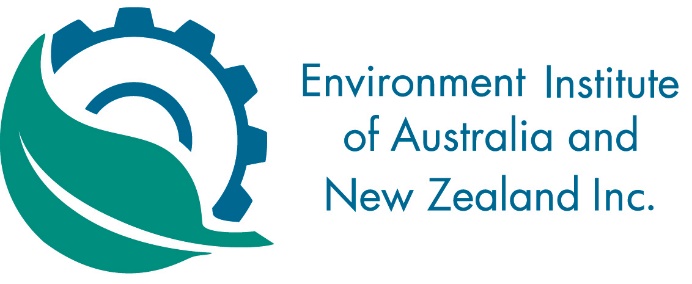 NT DIVISIONANNUAL GENERAL MEETING – WEDNESDAY 23 AUGUST 2017NOTICE The Annual General Meeting of the Environment Institute of Australia and New Zealand (NT Division) will be held on Wednesday 23 August 2017 at the Darwin Sailing Club, Atkins Drive, Fannie Bay.The AGM will begin at 5:30pm and is expected to conclude by 6:30pmLight refreshments will be provided
AGENDAApologiesConfirmation of Minutes of 2016 AGMPresident’s ReportTreasurer’s ReportCouncillor’s ReportElection of Divisional CommitteeOther Business